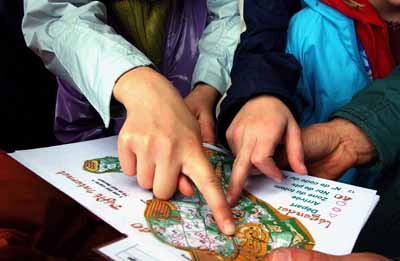 L’emploi du tempsLundi 4 avrilMardi 5 avrilMercredi 6 avrilJeudi 7 avrilVendredi 8 avrilMatin7h30 --> 12h : Trajet Orsay/Olhain.12 h : Repas au Centre puis InstallationLever - Petit déjeuner 10h à 12h : Course d’orientation 12 h : Déjeuner au CentreLever - Petit déjeuner 9h30 --> Départ pour Lewarde10h30 à midi Visite guidée du centre minier et animations12 h : Pique-nique sur le siteLever - Petit déjeuner 10h à 12h :Randonnée nature12 h : Déjeuner au CentreLever - Petit déjeuner 9h : temps collectif au Centre 10h30 : Préparatifs du départ12 h : Déjeuner au CentreAprès-Midi14h --> 16h : Disc-Golf(classe 1) Parcours filets suspendus(classe 2)16h --> 17h30 : Goûter et temps collectif18 h -->Douches - Repas - Veillée14h --> 16h : Disc-Golf(classe 2) Parcours filets suspendus(classe 3)16h --> 17h30 : Goûter et temps collectif18 h -->Douches - Repas - Veillée13h --> Suite des visites et des animations16h : Goûter puis retour sur le centre d’Olhain18 h -->Douches - Repas Veillée13h30 : Départ pour Loos-en-Gohelle14h à 16h30 :Visite guidée des Terrils 16h30 : Goûter puis retour sur le centre 18 h -->Douches - Repas Veillée12h45 --> Départ pour Louvre-Lens13h15  Visite guidée du musée15h15  Retour à Orsay